Fiat Chrysler Automobiles e ENGIE EPS progettano di unire le forze in una joint venture per creare un’azienda leader nel settore della e-Mobility Le due aziende uniranno le forze per entrare nella nuova era della mobilità sostenibile con soluzioni e servizi innovativi, pensati per consentire a tutti di accedere alla mobilità elettrica in maniera semplice e convenienteLa joint venture offrirà in tutta Europa una gamma completa di prodotti e soluzioni - come infrastrutture di ricarica e pacchetti di energia verde – per tutti i clienti di veicoli elettriciLa nuova realtà sarà un’azienda tecnologica italiana di e-Mobility, con accesso a un portafoglio di oltre cento brevetti, un solido team di progettisti elettrici e di sistemi e con una consolidata esperienza nell’industria automobilisticaParigi – Torino, 12 novembre 2020 – FCA Italy S.p.A.(“FCA”), società interamente controllata da Fiat Chrysler Automobiles N.V., ed ENGIE EPS, player tecnologico italiano dell’Energy Storage e dell’e-Mobility, hanno stipulato un Memorandum d’Intesa volto a costituire una joint venture per creare un’azienda leader nel panorama europeo della e-Mobility che potrà avvalersi delle risorse finanziarie e della consolidata esperienza industriale di FCA e del know-how tecnologico e del portafoglio di proprietà intellettuale di ENGIE EPS. Le due società uniranno le forze per entrare nella nuova era della mobilità sostenibile con soluzioni e servizi innovativi pensati per consentire a tutti di accedere alla mobilità elettrica in maniera semplice e conveniente.La nuova società offrirà ai clienti europei di veicoli elettrici una gamma completa di prodotti e soluzioni, come infrastrutture di ricarica residenziali, commerciali e pubbliche e pacchetti di energia verde che consentiranno ai clienti di ricaricare il proprio veicolo a casa, o in qualsiasi punto di ricarica pubblico di tutta Europa, con un semplice abbonamento a canone mensile fisso.L’accordo darà quindi vita a un nuovo player tecnologico italiano dell’e-Mobility, con accesso a un portafoglio di centinaia di brevetti e segreti industriali, un solido team di progettisti elettrici e di sistemi, e con una consolidata esperienza industriale automobilistica. La joint venture beneficerà infatti del contributo di entrambe le parti in termini di proprietà intellettuale, di risorse umane e finanziarie, e si concentrerà su soluzioni rivoluzionarie per il mercato europeo dell’e-Mobility. L’operazione prevista rappresenterà un’importante evoluzione strategica dei portafogli di prodotti dei due Gruppi e un importante passo avanti verso l’eliminazione delle barriere che ostacolano la transizione all’e-Mobility in Europa.“La firma di questo Memorandum d’Intesa è il frutto di tre anni di proficua collaborazione tra le due aziende, collaborazione che ha consentito di realizzare progetti rivoluzionari, come la easyWallbox realizzata in esclusiva per FCA – un’unità di ricarica plug-and-play estremamente intuitiva – il progetto pilota V2G lanciato di recente e gli innovativi pacchetti energetici dedicati ai clienti” ha dichiarato Mike Manley, Amministratore Delegato di Fiat Chrysler Automobiles. “La joint venture che abbiamo concepito potrà consentire un coinvolgimento ancora maggiore di entrambe le parti per ampliare la portata dell’attuale cooperazione e sviluppare ulteriormente prodotti e servizi innovativi che favoriscano e sostengano una transizione priva di ostacoli alla mobilità elettrica nell’area europea.”“L’elettrificazione rappresenta un trend inevitabile destinato a rivoluzionare la mobilità urbana e, soprattutto, un cambiamento di paradigma inarrestabile del sistema energetico globale. La firma di questo Memorandum d’Intesa è la testimonianza dell’impegno comune volto ad accelerare questa trasformazione verso un futuro più sostenibile” ha commentato Carlalberto Guglielminotti, Amministratore Delegato e Direttore Generale di ENGIE EPS. “L’Italia ha lasciato un segno profondo nella storia con le sue eccellenze nel settore automotive e nello sviluppo di tecnologie innovative per il settore energetico. La joint venture è l’occasione per consolidare questo patrimonio e allo stesso tempo delineare la strada da percorrere verso una mobilità a zero emissioni”.La transazione sarà soggetta alle condizioni standard previste per questo tipo di operazioni e a tutte le necessarie comunicazioni e approvazioni da parte delle autorità e delle istituzioni competenti.Le due parti prevedono di firmare l’intera serie di accordi entro la fine dell’anno e di costituire la joint venture nel primo trimestre del 2021.*  *  *ENGIE EPSENGIE EPS è il player tecnologico e industriale del gruppo ENGIE che sviluppa tecnologie per rivoluzionare il paradigma nel sistema energetico globale verso fonti di energia rinnovabile e la mobilità elettrica. Quotata a Parigi sul mercato regolamentato Euronext (EPS:FP), ENGIE EPS è inclusa negli indici finanziari CAC Mid & Small e CAC All-Tradable. La sua sede legale è a Parigi con ricerca, sviluppo e produzione in Italia. Ulteriori informazioni sul sito  www.engie-eps.com Contatta ENGIE EPS                           Agenzia Stampa: eps@imagebuilding.itRelazioni Investitori: ir@engie-eps.comseguici su Linkedin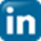 FCAFiat Chrysler Automobiles (FCA) è un costruttore automobilistico globale che progetta, sviluppa, produce e commercializza veicoli in una gamma di marchi che include Abarth, Alfa Romeo, Chrysler, Dodge, Fiat, Fiat Professional, Jeep®, Lancia, Ram e Maserati. Fornisce inoltre servizi post-vendita e ricambi con il marchio Mopar e opera nei settori della componentistica e dei sistemi di produzione sotto i marchi Comau e Teksid. FCA ha quasi 200.000 dipendenti nel mondo. 
Per maggiori informazioni su FCA, visita il sito www.fcagroup.comDICHIARAZIONI PREVISIONALI Il presente comunicato stampa contiene dichiarazioni previsionali. Tali dichiarazioni non costituiscono impegno sui risultati futuri di ENGIE EPS. Sebbene ENGIE EPS consideri tali dichiarazioni basate su aspettative e valutazioni ragionevoli alla data della pubblicazione del presente comunicato stampa, sono per loro natura soggette a rischi e incertezze che potrebbero far sì che i risultati reali differiscano da quelli indicati o impliciti in tali dichiarazioni. Tali rischi e incertezze includono, a titolo esemplificativo, quelli spiegati e identificati nei documenti pubblici presentati da ENGIE EPS all’Autorità Francese dei Mercati Finanziari (AMF), compresi quelli elencati nella sezione “Fattori di rischio” del Documento di Registrazione di ENGIE EPS (ex EPS) presentato all’AMF il 13 luglio 2018 (numero D. 20-0439). Gli investitori e gli azionisti di ENGIE EPS devono tenere presente che se alcuni o tutti questi rischi si verificassero, potrebbero avere un impatto sfavorevole significativo su ENGIE EPS.Le presenti dichiarazioni previsionali utilizzano per loro natura una terminologia previsionale, inclusi verbi o termini come “anticipa”, “ritiene”, “stime”, “prevede”, “intende”, “può”, “pianifica”, “costruisce”, “in discussione” o “ cliente potenziale”, “dovrebbe” o l’utilizzo del futuro, “progetti”, “backlog” o “pipeline” o, a seconda del caso, le relative variazioni al negativo o altro o terminologia comparativa, o relativa a discussioni incentrate sulla strategia, piani, obiettivi, ambizioni, eventi futuri o intenzioni. Le dichiarazioni previsionali si riferiscono a eventi e situazioni che non rappresentano fatti accaduti. Tali dichiarazioni previsionali sono implicite nel presente documento ed includono, in via esemplificativa e non esaustiva, dichiarazioni in merito alle intenzioni, convinzioni o attuali aspettative del Gruppo in relazione, per esempio, ai risultati di ENGIE EPS in termini di sviluppo del business, operatività, posizione finanziaria, prospettive, strategie finanziarie, aspettative di progettazione e sviluppo di prodotti, applicazioni regolamentari e autorizzazioni, accordi di rimborso, costo del venduto e penetrazione del mercato. Inoltre, anche se i risultati operativi, la posizione finanziaria e la crescita di ENGIE EPS e lo sviluppo dei mercati e del settore in cui opera ENGIE EPS sono coerenti con le dichiarazioni previsionali contenute in questo annuncio, tali risultati o sviluppi potrebbero non essere indicativi di risultati o sviluppi nei periodi successivi.Le dichiarazioni previsionali utilizzate nel presente documento sono riferibili esclusivamente alla data di pubblicazione dello stesso. ENGIE EPS non ha l'obbligo e non si assume alcun obbligo di aggiornare o modificare alcuna delle dichiarazioni previsionali.